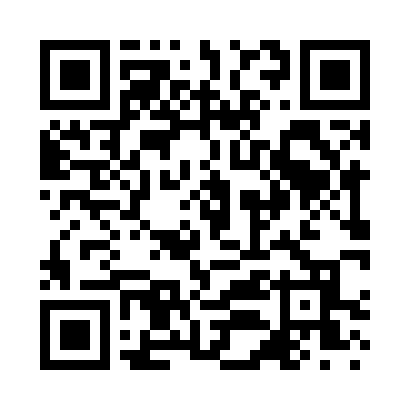 Prayer times for Rim Junction, New Hampshire, USAMon 1 Jul 2024 - Wed 31 Jul 2024High Latitude Method: Angle Based RulePrayer Calculation Method: Islamic Society of North AmericaAsar Calculation Method: ShafiPrayer times provided by https://www.salahtimes.comDateDayFajrSunriseDhuhrAsrMaghribIsha1Mon3:135:0512:484:568:3210:242Tue3:135:0512:484:568:3210:233Wed3:145:0612:494:568:3110:224Thu3:155:0612:494:568:3110:225Fri3:165:0712:494:568:3110:216Sat3:175:0812:494:568:3010:207Sun3:185:0812:494:568:3010:208Mon3:205:0912:494:568:2910:199Tue3:215:1012:504:568:2910:1810Wed3:225:1112:504:568:2810:1711Thu3:235:1112:504:568:2810:1612Fri3:255:1212:504:568:2710:1513Sat3:265:1312:504:568:2710:1414Sun3:275:1412:504:558:2610:1215Mon3:295:1512:504:558:2510:1116Tue3:305:1612:504:558:2410:1017Wed3:315:1712:504:558:2410:0918Thu3:335:1812:514:558:2310:0719Fri3:345:1912:514:558:2210:0620Sat3:365:2012:514:548:2110:0521Sun3:375:2112:514:548:2010:0322Mon3:395:2212:514:548:1910:0223Tue3:405:2312:514:548:1810:0024Wed3:425:2412:514:538:179:5925Thu3:445:2512:514:538:169:5726Fri3:455:2612:514:538:159:5527Sat3:475:2712:514:528:149:5428Sun3:485:2812:514:528:139:5229Mon3:505:2912:514:518:129:5030Tue3:525:3012:514:518:119:4931Wed3:535:3112:514:518:099:47